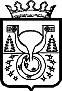 АДМИНИСТРАЦИЯ МУНИЦИПАЛЬНОГО ОБРАЗОВАНИЯОМУТНИНСКИЙ МУНИЦИПАЛЬНЫЙ РАЙОНКИРОВСКОЙ ОБЛАСТИПОСТАНОВЛЕНИЕ30.12.2013									№ 3113г. ОмутнинскО внесении изменений в муниципальную программу «Развитие образования Омутнинского района Кировской области»на 2014 – 2020 годы	С целью приведения нормативных правовых актов в соответствие с действующим законодательством администрации муниципального образования Омутнинский муниципальный район Кировской области ПОСТАНОВЛЯЕТ:	1. Внести в муниципальную программу «Развитие образования Омутнинского района Кировской области» на 2014-2020 годы, утвержденную постановлением администрации муниципального образования Омутнинский муниципальный район Кировской области от 14.11.2013 № 2630 следующие изменения:	1.1. В разделе «Паспорт муниципальной программы «Развитие образования Омутнинского района Кировской области» на 201402020 годы строку «Объемы ассигнований муниципальной программы» изложить в следующей редакции:	1.2. Раздел 3 «Обобщенная характеристика мероприятий муниципальной программы» дополнить отдельным мероприятием «Организация предоставления общедоступного и бесплатного основного образования учреждением, реализующим специальную (коррекционную) общеобразовательную программу VIII вида для детей с отклонениями в развитии»	1.3. В разделе 5 «Ресурсное обеспечение муниципальной программы» таблицу 1 изложить в следующей редакции:	1.4. Приложение 3 «Расходы на реализацию муниципальной программы за счет средств бюджета Омутнинского района» изложить в новой редакции. Прилагается.	1.5. Приложение 4 «Прогнозная (справочная) оценка  ресурсного обеспечения реализации муниципальной программы за счет всех источников финансирования» изложить в новой редакции. Прилагается	2. Контроль за выполнением настоящего постановления возложить на заместителя главы администрации муниципального района по социальным вопросам Шаталова И.В.Глава администрацииМуниципального образованияОмутнинский муниципальный районКировской области    А.В.МалковОбъемы ассигнований муниципальной программыОбщий объем финансирования муниципальной программы составляет 2613331,5 тыс.рублей, в том числе: за счет средств областного бюджета 1682058,7, районного бюджета 931272,8.рублейНаправленияфинансирования муниципальнойпрограммыОбъем финансирования муниципальной программыВ 2014-2020 года(тыс.рублей)Объем финансирования муниципальной программыВ 2014-2020 года(тыс.рублей)Объем финансирования муниципальной программыВ 2014-2020 года(тыс.рублей)Объем финансирования муниципальной программыВ 2014-2020 года(тыс.рублей)Объем финансирования муниципальной программыВ 2014-2020 года(тыс.рублей)Объем финансирования муниципальной программыВ 2014-2020 года(тыс.рублей)Объем финансирования муниципальной программыВ 2014-2020 года(тыс.рублей)Объем финансирования муниципальной программыВ 2014-2020 года(тыс.рублей)Направленияфинансирования муниципальнойпрограммывсегоВ том числеВ том числеВ том числеВ том числеВ том числеВ том числеВ том числеНаправленияфинансирования муниципальнойпрограммывсего2014год2015год2016год2017год2018год2019год2020годИтого2613331,5349391,4366847,6373418,5383418,5393418,5373418,5373418,5